Dzīvesvietas (aizpilda, iesniedzot  dzīvesvietas deklarēšanas iestādē) 1. Dzīvesvietas adrese2. Dzīvesvietas deklarēšanas tiesiskais pamats (vajadzīgo atzīmēt ar √)3. Papildu adreseApliecinu, ka  sniegtās ziņas ir pilnīgas un patiesas. iesniegta uz 2 lapām.Deklarēšanas iestādes piezīmes par pārstāvību__________________________________________________________________________Deklarāciju pieņēma DatumsMārupes novada Domei Deklarējamās personas vārds (vārdi), uzvārds _______________   _____________________ Personas kods □□□□□□ - □□□□□ Novads   -  MārupesCiems  ________________ Iela _____________________________________________________________ Viensēta (mājas nosaukums) _________________________________________ Mājas Nr. ____________ Korpusa Nr. _________ Dzīvokļa Nr. _____________ 1.         Īpašuma tiesības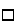  2. Lietošanas tiesības, kuru iegūšanas pamats ir:         īres līgums __________________________________________________	(norādīt izīrētāja vārdu (vārdus), uzvārdu vai nosaukumu)         nomas līgums ________________________________________________	(norādīt iznomātāja vārdu (vārdus), uzvārdu vai nosaukumu)         laulības _____________________________________________________	(norādīt laulātā vārdu (vārdus), uzvārdu)         radniecība ___________________________________________________	(norādīt tās personas vārdu (vārdus), uzvārdu, ar kuru ir radniecība)         vienošanās ar īpašnieku ________________________________________	(norādīt īpašnieka vārdu (vārdus), uzvārdu vai nosaukumu)         cits tiesiskais pamats ___________________________________________	(norādīt tiesisko pamatu) Republikas pilsēta ___________________ Novads _______________________ Novada pilsēta vai novada pagasts ____________________________________ Pilsētas rajons vai priekšpilsēta ________________ Ciems  ________________ Iela _____________________________________________________________ Viensēta (mājas nosaukums) _________________________________________ Mājas Nr. ____________ Korpusa Nr. _________ Dzīvokļa Nr. _____________ Laikposms no ________________________ līdz _________________________ Personas paraksts Pilnvarotās personas vai likumiskā pārstāvja vārds (vārdi), uzvārds  _____________________________________________________ Personas kods □□□□□□ - □□□□□ Datums Amatpersonas paraksts un tā atšifrējumsDzintra Klintsone